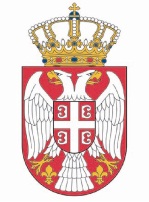 Република СрбијаНародна скупштинаКабинет председникаНАЈАВА Председница Народне скупштине Републике Србије Ана Брнабић састаће се са Фолилом Шаканту, министарком спољних послова и међународне сарадње Краљевине Есватани. Састанак ће се одржати у данас, 2. маја 2024. године, у Дому Народне скупштине, Трг Николе Пашића 13, са почетком у 15.40 часова. Сниматељима и фотографима омогућено је снимање почетка састанка, након којег ће уследити саопштење за јавност.Молимо вас да акредитације на меморандуму редакције (неопходно да садрже: име и презиме, број личне карте) доставите на е-mail: infosluzba@parlament.rsБеоград,2. мај 2024. године